UČNI SKLOP: Seznami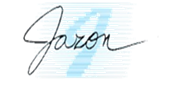 Tema: Prikazovanje podatkov in krajšanjeNameni učenjaVsebine oz. cilji, ki jih obravnavamo v tem sklopu, so različno zahtevni:z rdečo barvo so označene vsebine oz. cilji nižje ravni zahtevnosti,z modro so označene vsebine oz. cilji temeljne ravni zahtevnosti,z zeleno pa vsebine oz. cilji višje ravni zahtevnosti.V tem učnem sklopu boš obravnaval/a naslednje vsebine oz. cilje: Samostojno preberem neumetnostno besedilo. Določim njegov namen ter utemeljim, po čem sem ga prepoznal/a.Določim okoliščine nastanka besedila in povem, iz katerih prvin besedila sem jih prepoznal/a.Po branju povzamem temo in druge bistvene podatke tako, da izdelam seznam, preglednico, diagram ali graf. Primerjam besedila med seboj (npr. seznam ali preglednico z »običajnim« besedilom) glede na razumljivost in uporabnost besedila ter utemeljim svoje mnenje.Poznam in uporabljam pravila o naštevanju v stolpcih.Napišem skladenjsko pravilno besedilo tako, da uporabim pridobljeno znanje o naštevanju v stolpcih in krajšavah.V napisanem besedilu prepoznam skladenjske napake in neustreznosti, jih odpravim in svoje popravke tudi pojasnim. Glede na povratno informacijo učitelja ali sošolca načrtujem, kako bi svoje besedilo izboljšal/a.Prepoznam in ovrednotim učinek pridobljenega procesnega in vsebinskega znanja, ki sem ga pridobil/a pri branju besedila. Prepoznam in ovrednotim učinek pridobljenega procesnega in vsebinskega znanja, ki sem ga pridobil/a pri samostojnem pisanju besedila z uporabo na novo pridobljenega slovničnega znanja. Pri reševanju nalog izboljšujem svoje praktično obvladanje slovnice in pravopisa.Razumem navedene strokovne izraze: seznam, graf, diagram, preglednica/tabela, krajšava, okrajšava, kratica, simbol, publicistično besedilo, strokovno besedilo, objektivno besedilo, subjektivno besedilo. Svoje razumevanje jezikoslovnih izrazov ponazorim s primeri iz obravnavanega besedila.Navodila za delo za učenca/učenko1. Preverjanje predznanjaReši naloge za ugotavljanje predznanja v i-učbeniku na povezavi https://eucbeniki.sio.si/slo9/2272/index.html na strani 267.2. Samostojno učenje (branje besedila)Nato preberi besedilo na povezavi https://eucbeniki.sio.si/slo9/2272/index1.html na strani 268.3. Samostojno učenje slovničnih vsebin4. Samostojno učenje(uporaba bralnih učnih strategij po reševanju nalog)Reši vse naloge, ki so povezane z besedilom, in jih najdeš na povezavah: https://eucbeniki.sio.si/slo9/2272/index1.html, https://eucbeniki.sio.si/slo9/2272/index2.html,https://eucbeniki.sio.si/slo9/2272/index3.html,https://eucbeniki.sio.si/slo9/2272/index4.html,https://eucbeniki.sio.si/slo9/2272/index5.html inhttps://eucbeniki.sio.si/slo9/2272/index6.html na str. 268ꟷ273.Naloge so zasnovane tako, da lahko pravilnost svojih odgovorov preverjaš sproti.3. Samostojno učenje slovničnih vsebin4. Samostojno učenje(uporaba bralnih učnih strategij po reševanju nalog)Po reševanju nalog v i-učbeniku si v zvezek za slovenščino napiši povzetek bistvenih vsebin te snovi (npr. v obliki miselnega vzorca, preglednice, po opornih točkah ipd.); pomagaj si s povezavo https://eucbeniki.sio.si/slo9/2272/index7.html na str. 274.Nato povzetek skeniraj in ga oddaj v tisto spletno učno okolje, za katerega sta se dogovorila z učiteljem/učiteljico slovenščine.5. Samostojno učenje(pisno sporočanje za poglabljanje razumevanja slovničnih vsebin)Napiši krajše besedilo, v katerem boš uporabil svoje pridobljeno znanje o krajšavah in naštevanju v stolpcih. Namige najdeš v 13. nalogi na str. 278 na povezavi https://eucbeniki.sio.si/slo9/2272/index11.html. 6. Preverjanje znanjaslovničnih vsebinPo obravnavani učni snovi tega učnega sklopa preveri svoje znanje tako, da rešiš še naloge v  razdelku Preverjanje znanja.Naloge so zasnovane tako, da lahko pravilnost svojih odgovorov preverjaš sproti.7. Samovrednotenje in načrtovanje učenja za izboljšanje učnih dosežkovPo obravnavani učni snovi tega učnega sklopa presodi, kako ti je šlo: reši razdelek Samovrednotenje znanja (semafor). Po potrebi načrtuj, katero znanje bi rad izboljšal/a, in kako. Tudi ta dokument oddaj v tisto spletno učno okolje, za katerega sta se dogovorila z učiteljem/učiteljico slovenščine. 